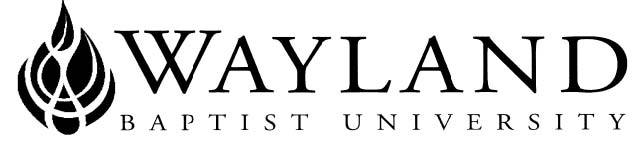 VIRTUAL CAMPUSSCHOOL OF BUSINESS2. UNIVERSITY MISSION STATEMENT:  Wayland Baptist University exists to educate students in an academically challenging, learning-focused and distinctively Christian environment for professional success and service to God and humankind.3. COURSE:  MGMT 3339 – {VC01}, THEORY AND PRACTICE OF SUPERVISION	4. TERM:  Summer 2020 – May 25, 2020 – August 8, 2020 5. INSTRUCTOR: Dr. Tony Strange, Ed.D, Professor Business and Education6. CONTACT INFORMATION:Office Phone: 907-378-5876WBU Email:  stranget@wbu.edu 7. OFFICE HOURS, BUILDING, AND LOCATION: Virtual Campus8. CLASS MEETING TIME AND LOCATION: Virtual 9. CATALOG DESCRIPTION: Methods of supervision with emphasis on skills and techniques used to facilitate optimum productivity in both profit and nonprofit organizations.   Also see:  HLAD 333910. PREREQUISITES: MGMT 330411. Required Textbook and Resources:12. OPTIONAL MATERIALS: American Psychological Association (APA) Manual, 6th edition, 13. COURSE OUTCOME COMPETENCIES:	       Upon completion of this course the student should be able to:Define supervision and explain the four functions of supervisors and the relationship each function has to one another.Discuss the essentials skills needed to fulfill the supervisory role including communications, problem solving, decision making, managing groups, leadership, time and stress management, employee selection, training, evaluation, and counseling, managing change, and conflict resolution.Explain personal characteristics that contribute to the making of an effective supervisor.Explain the importance of ethics in the workplace.Outline historical components and sources of supervision management theories.14. ATTENDANCE REQUIREMENTS: As stated in the Wayland Catalog, students enrolled at one of the University’s external campuses should make every effort to attend all class meetings. All absences must be explained to the instructor, who will then determine whether the omitted work may be made up. When a student reaches that number of absences considered by the instructor to be excessive, the instructor will so advise the student and file an unsatisfactory progress report with the campus executive director. Any student who misses 25 percent or more of the regularly scheduled class meetings may receive a grade of F in the course. Additional attendance policies for each course, as defined by the instructor in the course syllabus, are considered a part of the University’s attendance policy.15. STATEMENT ON PLAGIARISM AND ACADEMIC DISHONESTY: Wayland Baptist University observes a zero tolerance policy regarding academic dishonesty. Per university policy as described in the academic catalog, all cases of academic dishonesty will be reported and second offenses will result in suspension from the university.16. DISABILITY STATEMENT:In compliance with the Americans with Disabilities Act of 1990 (ADA), it is the policy of Wayland Baptist University that no otherwise qualified person with a disability be excluded from participation in, be denied the benefits of, or be subject to discrimination under any educational program or activity in the university. The Coordinator of Counseling Services serves as the coordinator of students with a disability and should be contacted concerning accommodation requests at (806) 291-3765. Documentation of a disability must accompany any request for accommodations.17. COURSE REQUIREMENTS AND GRADING CRITERIA:All assignments will have due dates and late penalties. Failure to submit assignments on time will result in the reduction of your grade by 10 points per 24-hour period following the due date. For example, if something is due by midnight CST (Central Standard Time) on May 27, 2020 you will be counted off 10 points if I don't have your submission by midnight CST on May 28, 2020. You will be counted off 20 points after midnight CST on May 29, 2020.  After four late periods, the submission will no longer be accepted. Please contact me early if you're having trouble getting something turn in on time.Grading Policy:	Grades will be assigned based on the following percentages:A		100  - 90B		  89 -  80C		  79 -  70D		  69 -  60F		        < 59Weights of required assignments/activitiesClass participation including Discussion Board = 100 pointsPaper Outline = 50 pointsMid-Term Exam = 100 pointsFinal Paper = 150Final Exam= 100 pointsTotal Points = 500 points17.1 Include Grade Appeal Statement: “Students shall have protection through orderly procedures against prejudices or capricious academic evaluation. A student who believes that he or she has not been held to realistic academic standards, just evaluation procedures, or appropriate grading, may appeal the final grade given in the course by using the student grade appeal process described in the Academic Catalog. Appeals  may  not  be  made  for  advanced  placement  examinations  or  course bypass examinations. Appeals are limited to the final course grade, which may be upheld, raised, or lowered at any stage of the appeal process. Any recommendation to lower a course grade must be submitted through the Vice President of Academic Affairs/Faculty Assembly Grade Appeals Committee for review and approval. The Faculty Assembly Grade Appeals Committee may instruct that the course grade be upheld, raised, or lowered to a more proper evaluation.”18. TENTATIVE SCHEDULE: (CALENDAR, TOPICS, ASSIGNMENTS) May 31	  	Introductions post to Blackboard (Due May 31, 2020)			Read Chapter 1 and 2			Discussion Board Questions (Due May 31, 2020)June 7		Read Chapter 3 and 4Blackboard Assignment			Discussion BoardJune 14 		Read Chapter 5 and 6		Blackboard Assignment			Discussion Board			Paper Outline Due!June 21		Read Chapter 7 and 8Blackboard Assignment			Discussion BoardJune 28		Read Chapter 9 and 10Blackboard Assignment			Discussion Board			Mid-Term Exam Due!July 5 		           Read Chapter 11 Blackboard Assignment			Discussion BoardJuly 12		Read Chapter 12 and 13 Blackboard Assignment			Discussion BoardJuly 19		Read Chapter 14 Blackboard AssignmentDiscussion Board			July 26		Read Chapter 15	Blackboard Assignment  						Discussion Board 			FINAL PAPER DUEAugust 2		Blackboard Assignment			Discussion Board			Final Exam Due!19. ADDITIONAL INFORMATION: Writing AssistanceThe Wayland Baptist University Writing CenterFor more information, watch this video:http://www.wbu.edu/academics/academic_resources/writing_center/orientation/default.htmFor help with your paper or questions about your writing, visit our online portal:http://www.wbu.edu/academics/schools/languages_and_literature/writingcenter/login.aspFor online resources, such as style guides and paper examples, visit our resources page:http://www.wbu.edu/academics/academic_resources/writing_center/resources/default.htmPlease feel free to visit our website, call the Writing Center staff, or email us any time.http://www.wbu.edu/academics/academic_resources/writing_center/default.htmwc@wbu.edu  •  806.291.3670Another great writing resource:  University of Purdue Online Writing Center (OWL)http://owl.english.purdue.edu/**Please print out and read the syllabus**Always check the announcement section on blackboard and examples in the assignment sections twice a week.**Please use the above email address for communication.BOOKAUTHOREDYEARPUBLISHERISBN#UPDATEDSupervision:  Concepts & Practices of ManagementLeonard13th2016Cengage Learning 9781-30588-48303/21/19